ARTISTIC ASSISTANCE: PROJECT SUPPORT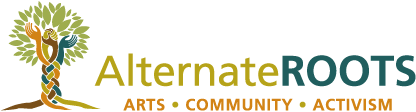 Artistic Assistance is a grant program that allows ROOTS to invest in our members’ creative and community-building work. We do that by providing money, publicity, connections, and other forms of support. Artistic Assistance Project Development grants support ROOTS members with funding to support the development, creation, and presentation of members’ artistic projects. Applications close on Friday, September 30 at 5 pm ET. Before applying: please review the Program Overview page which includes information about how to apply. To Submit: 1. Complete and save this proposal narrative with the following title: First and Last Name, Artistic Assistance, Proposal Narrative. e.g. Janet Jackson, Artistic Assistance, Proposal Narrative2. Complete and save all additional attachments with your First and Last Name, Artistic Assistance, and type of file. e.g. Janet Jackson, Artistic Assistance Budget3. Fill out the form below and attach the application document and your budget.4. Submit the form. Once you do, you will receive a confirmation notification on the screen and a confirmation email shortly afterward. Questions:GENERAL INFORMATIONLead Applicant First Name:Lead Applicant Last Name: Applicant Pronouns: Affiliated Organization/Collective (if applicable):  Lead Applicant ROOTS Membership Profile LinkFind your profile link by searching our membership directory here. To complete your membership profile, click here. For assistance with membership profile, contact membership@alternateroots.org.Primary Phone Number: Email Address:Physical Address: CityStatePlease select... Alabama  Arkansas Florida  Georgia  Kentucky Louisiana  Maryland Mississippi  North Carolina  South Carolina  Tennessee  Texas  Virginia  West Virginia  Washington D.C. Zip CodeIs this your first time applying for an Artistic Assistance grant from Alternate ROOTS?YesNoIf you answered YES that this is your first time applying for Artistic Assistance, have you completed your Conversation of Intent with a ROOTS staff member?YesNoHave you received an Artistic Assistance grant or are you a lead on a Partners in Action/Partners for Change grant in Spring 2021, Fall 2021, or Spring 2022? (Choose one)Yes NoDo you have any outstanding ROOTS grant or partnership final reports due?Yes NoPROPOSAL DETAILSHow much are you requesting?Please provide a summary of your project. This summary will be used in publications if your request is granted. (150 words max, please copy/paste this from question #10 in the Narrative Document attached below)In what city or geographic area (i.e. rural county) will your work primarily occur?In what State will your work primarily occur?Please select... Alabama  Arkansas Florida  Georgia  Kentucky Louisiana  Maryland Mississippi  North Carolina  South Carolina  Tennessee  Texas  Virginia  West Virginia  Washington D.C.Do your proposed activities take place during the program period, from November 2022-December 2023?Yes NoArtistic Discipline:Please select... Crafts Cultural Bearing/Organizing Dance Design Digital/Media Film Literary Music Theater & Performance Traditional Arts Visual ArtChoose one most closely aligned with your proposal. Focus Area of your workPlease select... Community Building / Organizing Disability Rights Education Environmental Justice / Climate Advocacy Food Justice / Agricultural IssuesHousing Justice Native/Indigenous Rights TGNCNBI2-S Rights (Transgender, Non-Conforming, Nonbinary, Intersex, and 2 Spirit)Mass Incarceration Migration /Immigration Racial Justice / Equity Reproductive Justice State Violence Women's Issues Worker Rights Youth Other: ________ (write in)Choose one most closely aligned with your proposal.Artistic Link #1 :Website, portfolio, Social Media, etc. Artistic Link #2 :Website, portfolio, Social Media, etc.Please attach your Proposal Narrative here:Note: The file size must not exceed 25 MB.Please attach your Budget here:DEMOGRAPHIC DETAILSThis information helps us acquire grants & resources to further support work within our community and the US South. Individual applicant data (including name) will not be shared, duplicated, or distributed publicly. Additionally, aggregated applicant data will be collected, summarized, and shared in reports to funders and/or the public, without disclosing any personal information.How do you identify?AgenderBisexualBlack, Indigenous, or a Person of ColorFormerly IncarceratedGayGender non-conformingIntersexLesbianMilitaryNon-BinaryPerson with a DisabilityQueerTransTwo-SpiritYouthPrefer not to answerOtherPlease check all that apply. Other: Write in How do you racially/ethnically identify?Arab, Arab American, Middle EasternAsian, Asian AmericanBlack, Caribbean, African AmericanIndigenous, First PeoplesLatinx, HispanicNative Hawaiian, Pacific IslanderSWANASAAPI (Southwest Asian/North African/South Asian/Asian/Pacific Islander) White, EuropeanPrefer not to answerOtherPlease Check All that Apply. Other: Write in Age RangePlease select... 18-30 years old 31-50 years old 51-74 years old 75 years or older Prefer not to answerThank you for applying! You will receive an email confirming your submission approximately 15-20 minutes after submitting.